Unity in Community – 372 Greenwood Avenue Yard and Depot ImprovementsInvitation to Tender Part 2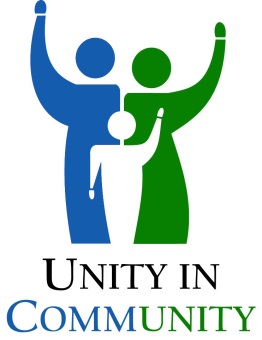 Tender Closing Date and Time: Wednesday 19th August 2020  at 23.59hrs GMTTender Compliance ChecklistTenderers must ensure the items below are returned.  Failure to include any of the mandatory items by the deadline may render the tender non-compliant8	Technical and Quality questions9 	Pricing ModelCommercial Weighting – 30%Please provide an individual breakdown of costs below (see specification for clear breakdown of works)FORM OF TENDERTo: Northern Hull Community Development LimitedProvision of: 372 Greenwood Avenue Refurbishment and BuildingFor and on behalf of [INSERT COMPANY NAME] we [INSERT NAME(S)] the undersigned, having examined the ITT and all other schedules, do hereby offer to provide the works to 372 Greenwood Avenue Yard and Depot Improvements.Our offer shall be open to Northern Hull Community Development Limited to accept for a period of 180 days during which time we shall not withdraw or amend this offer.We further undertake to Northern Hull Community Development Limited that:The amount of our Tender has not been calculated by agreement or arrangement with any person other than the Authority and that the amount of our Tender has not been communicated to any person until after the closing date for the submission of Tenders and in any event not without the consent of the Authority.We have not canvassed and will not, before the evaluation process, canvass or solicit any member or officer, employee or agent of the Authority or other contracting authority in connection with the award of the Contract and that no person employed by us has done or will do any such act.On behalf of [INSERT COMPANY NAME], I warrant that I have all the necessary authority to signed this ITT and confirm that [INSERT COMPANY NAME] has complied with all the requirements of the ITT.Signature	__________________Name		__________________Date		__________________NumberItemStatus1General InformationMandatory2Professional Business StandingMandatory3Corporate ResponsibilityMandatory4Diversity and EqualityMandatory5InsuranceMandatory6Financial InformationMandatory7ReferencesMandatory8Technical and Quality questions/answersMandatory9Pricing ModelMandatory11General InformationGeneral InformationGeneral InformationGeneral Information1.11.1Name of the organisation in whose name the tender would be submittedAddress for all correspondenceContact name for enquiries about this bidContact position (Job Title)Telephone numberFax numberE-mail addressWebsite addressCompany number Date of RegistrationRegistered addressVAT NumberIs your organisation, a public limited company,  a limited company, a partnership, a sole trader,  other (please specify)Name, address and registration number of the ultimate/parent company if different from above.NameNameName, address and registration number of the ultimate/parent company if different from above.AddressAddressName, address and registration number of the ultimate/parent company if different from above.Registration No.Registration No.Professional Business StandingDo any of the following apply to your organisation, or to (any of) the director(s) / partners / proprietor(s), within the past 5 years? These are potential grounds for mandatory or discretional exclusion.Professional Business StandingDo any of the following apply to your organisation, or to (any of) the director(s) / partners / proprietor(s), within the past 5 years? These are potential grounds for mandatory or discretional exclusion.Professional Business StandingDo any of the following apply to your organisation, or to (any of) the director(s) / partners / proprietor(s), within the past 5 years? These are potential grounds for mandatory or discretional exclusion.Professional Business StandingDo any of the following apply to your organisation, or to (any of) the director(s) / partners / proprietor(s), within the past 5 years? These are potential grounds for mandatory or discretional exclusion.Professional Business StandingDo any of the following apply to your organisation, or to (any of) the director(s) / partners / proprietor(s), within the past 5 years? These are potential grounds for mandatory or discretional exclusion.Is or has been in a state of bankruptcy, insolvency, compulsory winding up, receivership, composition with creditors, or subject to relevant proceedings Is or has been in a state of bankruptcy, insolvency, compulsory winding up, receivership, composition with creditors, or subject to relevant proceedings Is or has been in a state of bankruptcy, insolvency, compulsory winding up, receivership, composition with creditors, or subject to relevant proceedings Yes / No Yes / No Has been convicted of a criminal offence related to business or professional conduct, corruption, bribery or fraud?Has been convicted of a criminal offence related to business or professional conduct, corruption, bribery or fraud?Has been convicted of a criminal offence related to business or professional conduct, corruption, bribery or fraud?Yes / No Yes / No Has been convicted of terrorist offences, offences linked to terrorism, terrorist financing or money laundering?Has been convicted of terrorist offences, offences linked to terrorism, terrorist financing or money laundering?Has been convicted of terrorist offences, offences linked to terrorism, terrorist financing or money laundering?Yes / NoYes / NoHas been convicted of child labour of human trafficking offences?Has been convicted of child labour of human trafficking offences?Has been convicted of child labour of human trafficking offences?Yes / NoYes / NoHas committed an act of grave misconduct in the course of businessHas committed an act of grave misconduct in the course of businessHas committed an act of grave misconduct in the course of businessYes / No Yes / No Has not fulfilled obligations related to payment of social security contributionsHas not fulfilled obligations related to payment of social security contributionsHas not fulfilled obligations related to payment of social security contributionsYes / No Yes / No Has not fulfilled obligations related to payment of taxesHas not fulfilled obligations related to payment of taxesHas not fulfilled obligations related to payment of taxesYes / No Yes / No Does any director/partner have a relative who is employed by, or has any contractual relationship or involvement with any Senior Officer or Member of the Governing Body of the Organisation?Does any director/partner have a relative who is employed by, or has any contractual relationship or involvement with any Senior Officer or Member of the Governing Body of the Organisation?Does any director/partner have a relative who is employed by, or has any contractual relationship or involvement with any Senior Officer or Member of the Governing Body of the Organisation?Yes / NoYes / NoHave any similar contracts been terminated for poor performance or breach of Terms and Conditions of contract in the last three years, or have damages been claimed against any such contracts by the contracting authority?Have any similar contracts been terminated for poor performance or breach of Terms and Conditions of contract in the last three years, or have damages been claimed against any such contracts by the contracting authority?Have any similar contracts been terminated for poor performance or breach of Terms and Conditions of contract in the last three years, or have damages been claimed against any such contracts by the contracting authority?Yes / No Yes / No If the answer to any of these is “Yes” please give brief details, on an additional page.If the answer to any of these is “Yes” please give brief details, on an additional page.If the answer to any of these is “Yes” please give brief details, on an additional page.3Corporate Responsibility3.1Do you have a Health and Safety Policy available to view on request?Yes / No3.2Have you had to notify the Health and Safety Executive of any incidents / accidents in the last 3 years?Yes / No If Yes provide details3.3During the last 3 years has your organisation been involved (or currently involved) in any civil, statutory or industrial tribunals relating to Health and Safety matters? Yes / No If Yes provide details3.4Do you have an environmental policy available to view on request?  Yes/No3.5Do you have a Corporate Social Responsibility Policy available to view on request?Yes/No3.6Do you comply with the Modern Slavery Act 2015? Yes/No3.6.1Is your Anti-slavery and human trafficking statement available to view on request?Yes/No4Diversity and EqualityIn order that we may make an assessment of your current Diversity & Equality status, please provide answers to the following questions. Please ensure that any supporting documentation is clearly marked with the name of the respondent and the number of the question to which the response refers.Diversity and EqualityIn order that we may make an assessment of your current Diversity & Equality status, please provide answers to the following questions. Please ensure that any supporting documentation is clearly marked with the name of the respondent and the number of the question to which the response refers.4.1Is it your policy as an employer to comply with your statutory obligations under the Equal Pay Act and also under relevant equality legislation not to discriminate on grounds of Race, Economic Disadvantage, Gender, Age, Religious Belief, Disability, or Sexual Orientation under relevant UK legislation or equivalent legislation which applies in the countries in which your company employs staffYes / No4.2In the last three years has any contract with your organisation been terminated on grounds of your failure to comply with either or both of:Legislation prohibiting discrimination or  Contract conditions relating to equal opportunities in the provision of goods, facilities or services?  Yes / No  5InsuranceInsuranceInsuranceInsuranceInsurance5.1InsuranceYou are required to have a minimum of £5m insurance cover in place before the contract start date for public liability, employers’ liability and professional liability. Please confirm that you have or will have this cover in placeInsuranceYou are required to have a minimum of £5m insurance cover in place before the contract start date for public liability, employers’ liability and professional liability. Please confirm that you have or will have this cover in placeInsuranceYou are required to have a minimum of £5m insurance cover in place before the contract start date for public liability, employers’ liability and professional liability. Please confirm that you have or will have this cover in placeInsuranceYou are required to have a minimum of £5m insurance cover in place before the contract start date for public liability, employers’ liability and professional liability. Please confirm that you have or will have this cover in placeInsuranceYou are required to have a minimum of £5m insurance cover in place before the contract start date for public liability, employers’ liability and professional liability. Please confirm that you have or will have this cover in placeYes / No5.1Please provide details on your current insurance coverPlease provide details on your current insurance coverPlease provide details on your current insurance coverPlease provide details on your current insurance coverPlease provide details on your current insurance coverPlease provide details on your current insurance coverTenderers must note that a minimum cover of £5,000,000 is requiredSums insured or Limits of IndemnityName of InsurerPolicy NumberExpiry dateExpiry date5.2Public Liability 5.3Employers Liability5.4Professional Liability5.5Have you ever been declined insurance cover? If “Yes” please provide detailsHave you ever been declined insurance cover? If “Yes” please provide details5.6If your current levels of cover are less than those requested you will be required to increase your cover at no cost to Northern Hull Community Development Limited.  Please confirm you will increase your cover before entering into a contract with Northern Hull Community Development Limited.If your current levels of cover are less than those requested you will be required to increase your cover at no cost to Northern Hull Community Development Limited.  Please confirm you will increase your cover before entering into a contract with Northern Hull Community Development Limited.6 Financial Information6 Financial InformationPlease provide details of your bank or financial institution where references may be obtained concerning your financial status.Please provide details of your bank or financial institution where references may be obtained concerning your financial status.Name of bank:Address:Tel No:Fax:Email:Name of bank:Address:Tel No:Fax:Email:Name of bank:Address:Tel No:Fax:Email:Name of bank:Address:Tel No:Fax:Email:Name of bank:Address:Tel No:Fax:Email:7ReferencesReferencesReferences7Please provide details of two recent contracts that are relevant to the Organisations requirement. Where possible at least one should be from the public sector. If you cannot provide two references, please explain why.References given may be used to validate any answers given in this tenderPlease provide details of two recent contracts that are relevant to the Organisations requirement. Where possible at least one should be from the public sector. If you cannot provide two references, please explain why.References given may be used to validate any answers given in this tenderPlease provide details of two recent contracts that are relevant to the Organisations requirement. Where possible at least one should be from the public sector. If you cannot provide two references, please explain why.References given may be used to validate any answers given in this tenderReference 1Reference 27.1Organisation name and address7.2Customer contact name number:7.3Customer contact e.mail address7.4Date contract awarded:7.5Contract reference and brief description:7.6Value:7.7Date contract was completed:Technical Weighting –20%
Please provide an overview of the company’s business activities and main areas of expertise, indicating how they demonstrate its capability and capacity to fulfil the requirements of this tender exercise Give reference to:Evidence of understanding Health and Safety LegislationEvidence of clearly working toward Construction Design and ManagementEvidence of working on similar projects in the pastEvidence that the organisation has expertise in refurbishment and building worksClear and concise information about their service delivery, and that the competencies of the staff match the servicesShow clear steps taken to manage the performance of staff, and actions taken to ensure the service is delivered correctlyWhat actions would you take to ensure that the service offered is always staffed by persons with the appropriate skills, qualifications and experience?Staff members (not sub-contractors) who you intend will deliver on this agreement. Then provide details of the qualifications, competencies and experience of these staffPlease insert answers here  NOT SCORED – Information onlyProvide a list of sub-contractors who you intend will deliver on this agreement. Then provide details of the selection process and why they are a good fit for this project.Please insert answers here  Quality – 15%Please use this space to demonstrate how you will ensure a high quality of delivery, performance and outcome throughout delivery of this projectGive reference to:Evidence of quality/good practice, learnt from delivery of previous projectsMethods of ensuring quality is maintained through the supply chainDescription of actions taken if quality standards are not achieved.Please insert answers here  Service Delivery – 15%Please use this space to give examples of delivering similar projects to a high standard describing in detail how you ensured quality service, innovation, added value and how you ensure a high standard of customer service throughout delivery.Give reference to:Clear information on delivery of a quality service when delivering similar projectsEvidence of delivering a high standard of customer service throughout delivery of projectsClear information of adding value when delivering a similar projectProvide information of innovation when delivering similar projectsPlease insert answers here Environment Weighting – 10%Could you please provide information about how you will ensure the project doesn’t have any negative impact on the environment and how your organisation is committed to protecting the environment (max 500 words)Give reference to:Gives clear concise information about how the project will protect the environment in line with the government’s 2030 targetEvidence of being committed to protecting the environmentPlease insert answers here  - Social Value Weighting – 10%How will you provide opportunities for local people and support local community initiatives helping local people (max 500 words)Give reference to:Information about how the project will support local peopleInformation about how the project will endeavour to support local community initiativesPlease insert answers here  NOT SCORED – Information OnlyPlease provide information to show how you will ensure this project is good value for money Give reference to:Information about how they will ensure the project is good value for moneyConsideration to the fact that Unity in Community is a charitable causePlease insert answers here   Item DescriptionCostTOTAL